Renata PoláškováDobrý den,v příloze zasílám potvrzenou objednávku.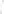 Pěkný denPetra DlouháProvozní manažer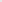 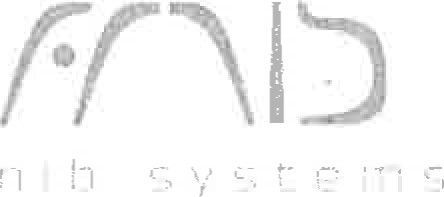 FMIB, s.r.o., Moravská 758/95, 700 30 Ostrava - Jih, CZECH REPUBLIC tel.: xxxxxxxxxx mobil: xxxxxxxx, email.: xxxxxxx@xxxxxxxFrom: Renata Polášková xxxxxxx@xxxxxxxxSent: Wednesday, November 2, 2022 12:56 PMTo: xxxxxxx@xxxxxxSubject: ObjednávkaDobrý den, v příloze Vám zasílám objednávku č. 372/2022 — Výměna ústředny EZS.Prosím o potvrzení, že objednávku akceptujete. Musím zaevidovat do Registru smluv. Děkuji a přeji hezký den.Bc. Renata Polášková finanční referentMŠ, ZŠ a SŠ pro sluchově postiženéVsetínská 454, 757 Ol Valašské Meziříčí IČO: 00843598 tel.: xxxxxxxxxxOd:Petra Dlouhá <xxxxxxx@xxxxxxx>Odesláno:pondělí 7. listopadu 2022 8:52Komu:Renata PoláškováKopie:xxxxxxx@xxxxxxPředmět:RE: ObjednávkaPřílohy: 	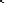 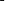 Objednávka č. 3722022.pdfDůležitost:Vysoká